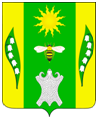 Совет Веселовского сельского поселенияУспенского района74 сессияРЕШЕНИЕот 21 сентября 2018 года                                                                             № 183хутор ВеселыйОб избрании секретаря и членов счетной комиссии Совета Веселовского сельского поселения Успенского районаВ соответствии с Уставом Веселовского сельского поселения, Регламентом Совета Веселовского сельского поселения, на основании протокола № 1 счетной комиссии Совет Веселовского сельского поселения Успенского района р е ш и л:1. Избрать секретаря комиссии Совета Веселовского сельского поселения Успенского района - Сулименко Ольгу Григорьевну.2.Избрать членов счетной комиссии Совета Веселовского сельского поселения Успенского района в составе:1.Шевченко Лилию Алексеевну2.Шишкина Александра Евгеньевича3.Хорольцеву Наталья Александровну.3. Признать утратившим силу Решение Совета Веселовского сельского поселения Успенского района от 23 сентября 2014 г. № 1 «Об избрании секретаря и членов счетной комиссии Совета Веселовского сельского поселения Успенского района». 4. Контроль за исполнением настоящего решения оставляю за собой.5. Настоящее решение вступает в силу со дня его подписания.Исполняющий обязанности главы Веселовского сельскогопоселения Успенского района                                                                Э.А. Малова____________________________________________________________________Проект подготовлен и внесен:Специалист администрации Веселовского сельского поселения                                                   С.В. ГрибенникПроект согласован: Специалист администрации Веселовского сельского поселения                                                   С.В. Грибенник